Exercice « Ecouter, Repérer»: Brexit ? En 2020, rien ne change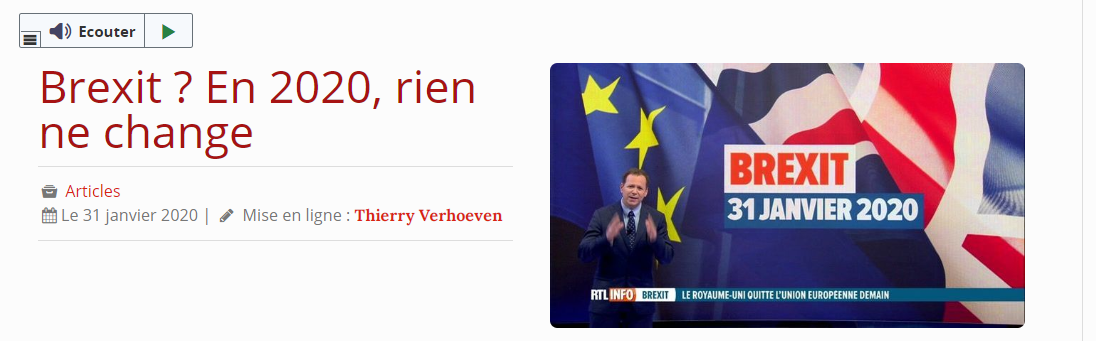 Ecoutez le petit texte d’introduction à la vidéo (vous pouvez les réécouter plusieurs fois si cela est nécessaire). Répondez aux questions suivantes :Dans le texte, on cite 2 territoires, 2 parties du monde. Lesquels ?______________________________________________________________________________________Dans le texte, on cite 3 années. Lesquelles ?___________		__________		__________	Dans le texte, on cite une date avec le mois et l’annéeMois :_____________	Année_________Dans le texte, on donne une date précise : jour, mois, année. Laquelle ?Jour : _____________	Mois : ________________	Année : ______________Dans le texte, il y a un mot qui n’existe pas dans les dictionnaires. C’est un mot nouveau. Un mot qui est né à cause de la sortie du Royaume-Uni de l’Union européenne. Quel mot ?		__________________Que veut-il dire ?	 ________________________________________________________________________________________________